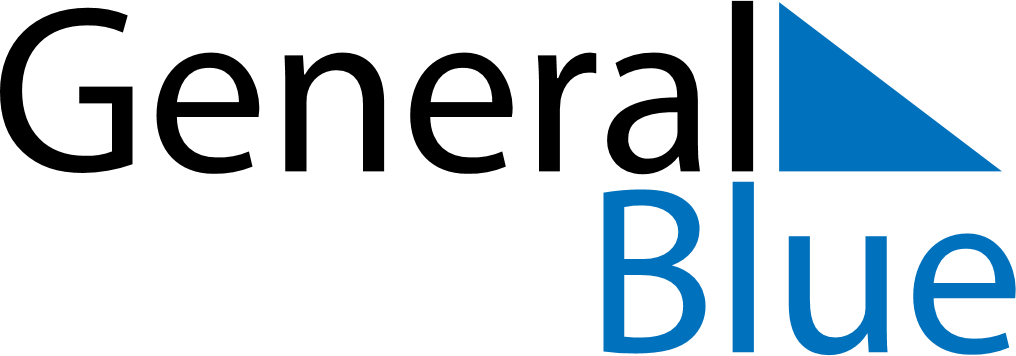 November 2018November 2018November 2018CroatiaCroatiaSUNMONTUEWEDTHUFRISAT123All Saints’ Day456789101112131415161718192021222324Remembrance Day252627282930